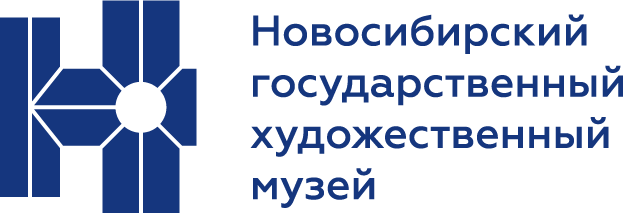 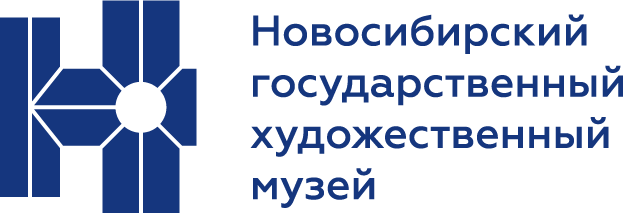 Звуковая архитектура: выставку Сергея Филатова представят
в художественном музееКварцевые диски для телескопов, семена растительных культур, воздушные массы в водной среде и другие материалы раскрывают свои акустические свойства на выставке художника Сергея Филатова «Сад ускользающих соноров: звуковая архитектура».Сергей Филатов — художник, который в своем творчестве обращается не только к визуальному, но и к звуковому пространству, автор и разработчик музыкальных инструментов и звуковых скульптур. В Новосибирске персональный выставочный проект художника «Сад ускользающих соноров: звуковая архитектура» представляют Новосибирский государственный художественный музей и галерея «Триумф» (Москва). Выставка откроет перед зрителем и слушателем поле художественного исследования звука, представленных обособленно или в виде ансамбля.Сергей Филатов создает произведения, балансирующие между чувственностью и технологическими стратегиями, вещественностью и имматериальными вибрациями, математической выверенностью и рукотворностью. Художника интересуют парадоксальные взаимодействия, которые раскрывают акустические свойства материалов — металлов, стекла, полимеров. В ходе продолжительных исследований он открывает принципы звукоизвлечения, которые обнажают новый потенциал объектов и веществ.Ключевым фактором для понимания звуковых исследований Сергея Филатова является рецептивная эстетика — внимание не только к конструкции и звучанию работ, но и к способам их чувствования слушателем и зрителем. Все произведения саунд-арта содержат в себе широкую область интерпретаций, которые зависят от взаимодействия звуковых работ со средой — расположения объектов в пространстве и движения зрителя.Так, центральная работа выставки — инсталляция «Сад ускользающих соноров» — представляет собой звуковой ландшафт, который генерируется в реальном времени за счет резонансов стальных листов. А цепочки пузырьков в резервуарах скульптуры «Восходящий поток» создают звуковые текстуры в результате взаимодействия двух стихий: высота звука зависит от уровня воды и скорости воздуха. Подвижные микрофоны эпизодически появляются над источниками, фиксируя и выводя деликатные звуки в обширное пространство. Звуковая инсталляция «Параллельное касание» — своеобразный хрустальный метроном. Беспристрастно и безостановочно, как капли воды, он отсчитывает периоды и траектории, отражая в своем ритме моменты естественной неравномерности.Кроме того, в экспозицию выставки «Сад ускользающих соноров: звуковая архитектура» войдут графические работы из цикла «В поисках плавающей точки» и серия живописи «Горизонт вечности». Их пластические решения коррелируют с созвучиями и ритмами звуковых работ Сергея Филатова и демонстрируют единство творческого метода художника.Выставка будет работать в выставочных залах Новосибирского художественного музея (ул. Свердлова, 10). Приглашаем вас посетить авторскую экскурсию Сергея Филатова по выставке 13 ноября в 17:00.За дополнительной информацией обращайтесь в отдел маркетинга и развития НГХМ (заведующая сектором развития НГХМ — Дюндик Наталия Валентиновна):тел.: +7 (383) 223-53-3189139264508;e-mail: dundiknv@mail.ruДЛЯ СПРАВКИ:О художнике:Сергей Филатов — член Союза художников России и Международной ассоциации изобразительных искусств ЮНЕСКО, резидент Российского сообщества саунд-арта, номинант и лауреат нескольких премий в области современного искусства, неоднократный участник международных выставок (в том числе 58-я Венецианская биеннале современного искусства, и вторая Триеннале современного российского искусства в Музее современного искусства «Гараж»).Произведения Сергея Филатова были показаны на международных площадках современного искусства: «Арсенал» (Венеция, Италия), Inter Arts Center (Мальмё, Швеция), галерея современного искусства COMEL (Латина, Италия), Государственный Эрмитаж (Санкт-Петербург, Россия), Музее современного искусства «Эрарта» (Москва, Россия), а также на фестивалях современного искусства в Австрии, Дании, Великобритании, США, Германии, Японии и других.О музее:Залы Новосибирского государственного художественного музея впервые открылись для посетителей в конце декабря 1958 года. С 1982 года он располагается в здании бывшего Сибревкома — архитектурном памятнике федерального значения, построенном в 1926 году по проекту выдающегося сибирского зодчего А.Д. Крячкова. В фондах музея хранится более 12 тысяч произведений русской и западноевропейской живописи, графики, скульптуры, декоративно-прикладного искусства XVI-ХХI веков, значительная часть которых представлена в постоянной экспозиции. Ежегодно в НГХМ проходит около 80 выставок классического и современного искусства.Официальный сайт НГХМ: nsartmuseum.ruНГХМ представлен в социальных сетях: Facebook, ВКонтакте, Instagram, YouTube, Одноклассники.